VSTUPNÍ ČÁSTNázev moduluCestář – průniky, ořezy, rozdělování a slučování skupinKód modulu82-m-4/AD26Typ vzděláváníOdborné vzděláváníTyp modulu(odborný) teoreticko–praktickýVyužitelnost vzdělávacího moduluKategorie dosaženého vzděláníM (EQF úroveň 4)Skupiny oborů82 - Umění a užité uměníKomplexní úlohaObory vzdělání - poznámky82-41-M/05 Grafický designDélka modulu (počet hodin)12Poznámka k délce moduluPlatnost modulu od30. 04. 2020Platnost modulu doVstupní předpokladyNejsou stanovenyJÁDRO MODULUCharakteristika moduluCílem modulu je osvojit si nástroj cestář v Adobe Illustratoru (případně alternativě) a pochopit slučování, odečítání, ořezávání a prořezání objektů, případně slučování a rozdělování skupin objektů.Očekávané výsledky učeníŽák:používá nástroj cestář v celé škále s použitím libovolného počtu objektů a pravítek
	u jednoduchých geometrických tvarůu složitých a členitých strukturpracuje s grafickým softwaremvyužívá znalosti softwaru při tvorbě vlastní grafikyObsah vzdělávání (rozpis učiva)Obsahové okruhy vzdělání:práce s režimy tvarůsčítání a odčítánívytvoření doplňkuvyloučení tvarůrozříznutí a oříznutísloučenívytvoření obrysuodečtení objektu na pozadípoužívání pravítek v kombinaci s cestářempoužívání cestáře v kombinaci s vektorizací složitějších strukturvytváření vektorových texturUčební činnosti žáků a strategie výukyStrategie učení: ve výuce se doporučuje kombinovat níže uvedené metody výuky.Metody slovní:monologické výklady - vysvětlování, výkladMetody názorně demonstrační:pozorování, předvádění, projekcePřímé vyučování:orientace žáků v učivu (diskuze, ústní prezentace)prezentace vlastní tvorby před spolužáky ve tříděhodnocená samostatnápráceSpecifikace samostatné práce:pomocí odečítání a sčítání jednoduchých geometrických tvarů vytvořit složitější grafiku - ideálně nějaký opakující se dekorpomocí vektorizování bitmapové textury vytvořit texturu vektorovou a aplikovat ji na jednoduché, například typografické tvary bez použití ořezové maskySpecifikace domácího úkolu:vlastní tvorba (konzultace a diskuse)Učební činnosti žáků:vytvoření tvarové kompozice podle zadání (např. stylizovaný portrét známé osobnosti), v jedné barvě pouze pomocí průniků základních tvarů, jejich prořezávání a ořezávánívytvoření vlastní kompozice s použitím vektorizace bitmapy a cestářeZařazení do učebního plánu, ročník2. ročníkVÝSTUPNÍ ČÁSTZpůsob ověřování dosažených výsledkůPraktické forma zkoušenísamostatná grafická práce žáků s geometrickými tvary samostatná grafická práce žáků s texturamisamostatný domácí úkolV rámci výuky jsou ověřovány především praktické dovednosti formou samostatné práce.Ověřované okruhy:odečítání a sčítání jednoduchých geometrických tvarůtvorba vektorové textury pomocí vektorizování bitmapové texturyaplikace vektorové textury na jednoduché, například typografické tvary bez použití ořezové maskyKritéria hodnocení1 - grafický projev je přesný a estetický, výsledky činnosti jsou kvalitní, pouze s menšími nedostatky, žák je schopen pracovat samostatně2 - grafický projev je zpravidla bez podstatných nedostatků, grafický projev je estetický, bez větších nepřesností, žák je schopen pracovat samostatně nebo s drobnou pomocí pedagoga3 - v grafickém projevu se objevují častější nedostatky, grafický projev je méně estetický a má menší nedostatky, žák je schopen pracovat samostatně s větší mírou pomoci pedagoga4 - v grafickém projevu se projevují nedostatky, grafický projev je málo estetický, závažné nedostatky a chyby dovede žák s pomocí pedagoga opravit, při samostatném studiu se potýká s obtížemihranice úspěšnosti zkoušky - hranice úspěšnosti, grafický projev má vážné nedostatky, chyby nedovede žák opravit ani s pomocí učitele, není schopen samostatného studiaPro splnění modulu ho musí žák absolvovat s maximální absencí do 20 %.Doporučená literaturaADOBE CREATIVE TEAM. Illustrator CS6: Oficiální výukový kurz. Praha: Albatros Media (ComputerPress), 2013. ISBN 978-80-251-3792-5.SERIF EUROPE Ltd. Affinity Designer Workbook. New Hampshire: Books Express, 2016, ISBN: 1909581038 / 9781909581036.DVOŘÁK, Jan. Digitální malířské techniky. 1. vyd. Brno: Computer Press, 2012. 287 s. ISBN 978-80-251-3627-0.PoznámkyObsahové upřesněníOV RVP - Odborné vzdělávání ve vztahu k RVPMateriál vznikl v rámci projektu Modernizace odborného vzdělávání (MOV), který byl spolufinancován z Evropských strukturálních a investičních fondů a jehož realizaci zajišťoval Národní pedagogický institut České republiky. Autorem materiálu a všech jeho částí, není-li uvedeno jinak, je Jan Picko. Creative Commons CC BY SA 4.0 – Uveďte původ – Zachovejte licenci 4.0 Mezinárodní.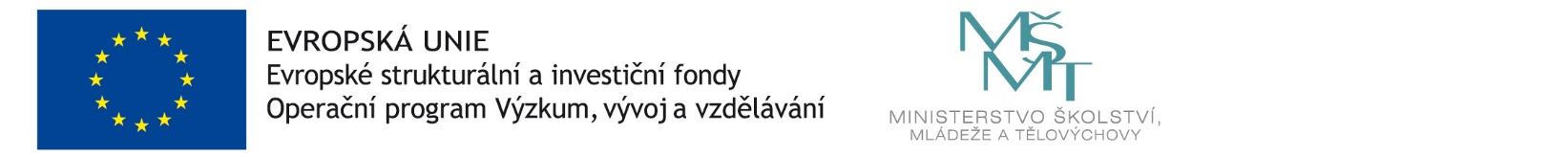 